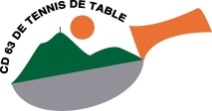 COMITE DEPARTEMENTAL DE TENNIS DE TABLE4, rue de la Grolière,63100 Clermont-FerrandTél : 04 73 25 04 33e-maïl : cd63tt@wanadoo.fr	STAGE DEPARTEMENTAL SENIORS – VETERANSMoins de 1000 points Samedi 14 avril 2018 (14h-18h) à l’ARTENIUM  Pour vous inscrire, veuillez remplir le formulaire ci-dessous et le renvoyer au Comité départemental (par mail ou par courrier).  Les inscriptions sont enregistrées par ordre d’arrivée au Comité Départemental. Après la date limite, les inscriptions ne seront prises en compte que si des places restent disponibles.Le coût du stage est de 5 euros (facturé directement aux clubs). Il convient de prévenir vos dirigeants de votre participation au stage.DEMANDE DE PARTICIPATION AU STAGE DEPARTEMENTALSamedi 14 avril 2018  de 14 h à 18 hARTENIUM de CEYRATA renvoyer au Comité départemental Tennis de Table - 4, rue de La Grolière - 63100 Clermont-Fd Ou par mail : cd63tt@wanadoo.fravant le 7 avril 2018NOM :  	PRENOM : 	DATE DE NAISSANCE :	CLUB : 	N° LICENCE :	POINTS : 	Souhaite participer au stage organisé par le Comité Départemental.Date : Signature :EN CAS DE DEFECTION PREVENIR LE PLUS RAPIDEMENT POSSIBLELE COMITE AU 04 73 25 04 33